PORTARIA Nº 311/2023Data: 11 de dezembro de 2023Concede férias a servidora Renata dos Santos.O Excelentíssimo Senhor Iago Mella, Presidente da Câmara Municipal de Sorriso, Estado de Mato Grosso, no uso das atribuições que lhe são conferidas por Lei e,Considerando o artigo 81 da Lei Complementar nº 140/2011; eConsiderando solicitação da servidora.		RESOLVE:		Art. 1º - Conceder férias de 20 (vinte) dias a servidora Renata dos Santos, referente ao período aquisitivo de 01/04/2022 a 31/03/2023, entre os dias 22/01/2024 e 10/02/2024.Art. 2º Converter em pecúnia 1/3 (um terço) do período de férias, conforme solicitado pela servidora, atendendo o disposto no art. 87 da Lei Complementar nº 140/2011.Art. 3º - Esta Portaria entra em vigor nesta data.Câmara Municipal de Sorriso, Estado de Mato Grosso, em 11 de dezembro de 2023.IAGO MELLAPresidenteREGISTRE-SE, PUBLIQUE-SE, CUMPRA-SE.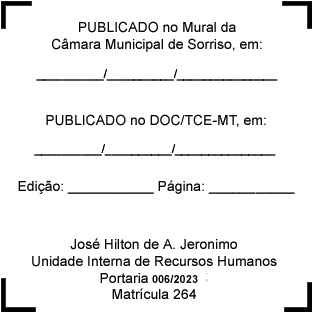 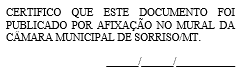 